ATZINUMS Nr. 22/9-3.6/84par atbilstību ugunsdrošības prasībāmAtzinums iesniegšanai derīgs sešus mēnešus.Atzinumu var apstrīdēt viena mēneša laikā no tā spēkā stāšanās dienas augstākstāvošai amatpersonai:Atzinumu saņēmu:20____. gada ___. ___________DOKUMENTS PARAKSTĪTS AR DROŠU ELEKTRONISKO PARAKSTU UN SATURLAIKA ZĪMOGU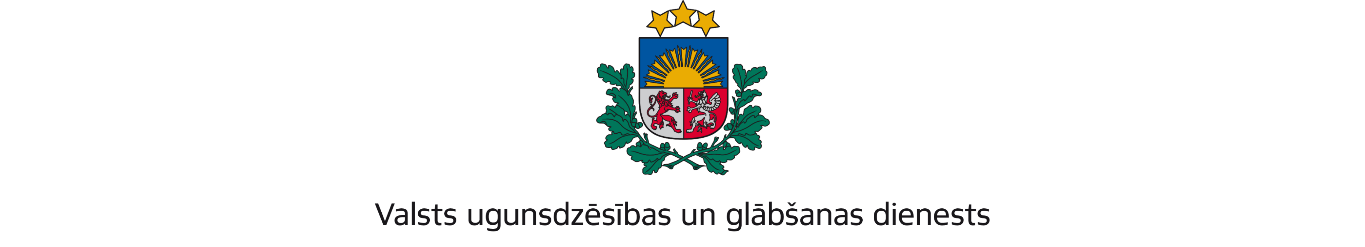 LATGALES REĢIONA PĀRVALDERīgas iela 1/3, Daugavpils, LV-5401; tālr.: 65455850; e-pasts: latgale@vugd.gov.lv; www.vugd.gov.lvRēzekneBiedrība TFK “Rēzekne”(izdošanas vieta)(juridiskās personas nosaukums vai fiziskās personas vārds, uzvārds)30.06.2023.Reģistrācijas apliecības Nr. 40008162090(datums)(juridiskās personas reģistrācijas numurs)Pulkveža Brieža iela 3-32, Rēzekne, LV-4601(juridiskās vai fiziskās personas adrese)1.Apsekots: sporta bāzes “Jaunais Dinamietis” ķieģeļu ēka, ēdamtelpa(apsekoto būvju, ēku vai telpu nosaukums)2.Adrese: Rogs, Kaunatas pagasts, Rēzeknes novads3.Īpašnieks (valdītājs): Biedrība “Jaunais Dinamietis”(juridiskās personas nosaukums vai fiziskās personas vārds, uzvārds)Reģ. Nr.50008029311, Uzvaras bulvāris 18, Rīga(juridiskās personas reģistrācijas numurs un adrese vai fiziskās personas adrese)4.Iesniegtie dokumenti: nometnes vadītājas Jekaterinas Borisovskas-Cvetkovas 2023.gada 29.jūnija iesniegumi (nometnes vadītājas apliecības Nr.115-00048)5.Apsekoto būvju, ēku vai telpu raksturojums: divstāvu ķieģeļu ēka U3 ugunsnoturības pakāpe un vienstāvu koka ēkas ēdamtelpa U3 ugunsnoturības pakāpe6.Pārbaudes laikā konstatētie ugunsdrošības prasību pārkāpumi: nav7.Slēdziens: Sporta bāzes „Jaunais Dinamietis” divstāvīgā ķieģeļu ēka un ēdamtelpa atbilst ugunsdrošības prasībām diennakts nometņu “Jautrāk kopā!” un “Aktīva vasara 2023!” rīkošanai8.Atzinums izsniegts saskaņā ar: Ministru kabineta 2009.gada 1.septembra noteikumu Nr.981 „Bērnu nometnes organizēšanas un darbības kārtība” 8.5.apakšpunkta prasībām                           (normatīvais akts un punkts saskaņā ar kuru izdots atzinums)9.Atzinumu paredzēts iesniegt: Valsts izglītības satura centram(iestādes vai institūcijas nosaukums, kur paredzēts iesniegt atzinumu)Valsts ugunsdzēsības un glābšanas dienesta Latgales reģiona pārvaldes priekšniekam, Rīgas ielā 1/3, Daugavpilī, LV-5401.(amatpersonas amats un adrese)Valsts ugunsdzēsības un glābšanas dienesta Latgales reģiona pārvaldes Ugunsdrošības uzraudzības un civilās aizsardzības nodaļas inspektorsP.Vavilovs(amatpersonas amats)Valsts ugunsdzēsības un glābšanas dienesta Latgales reģiona pārvaldes Ugunsdrošības uzraudzības un civilās aizsardzības nodaļas inspektore(paraksts)(v. uzvārds)(amatpersonas amats)(paraksts)(v. uzvārds)(juridiskās personas pārstāvja amats, vārds, uzvārds vai fiziskās personas vārds, uzvārds; vai atzīme par nosūtīšanu)(paraksts)